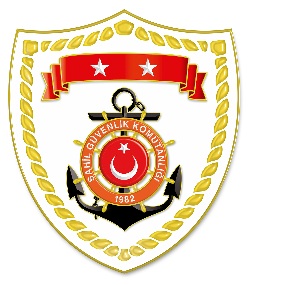 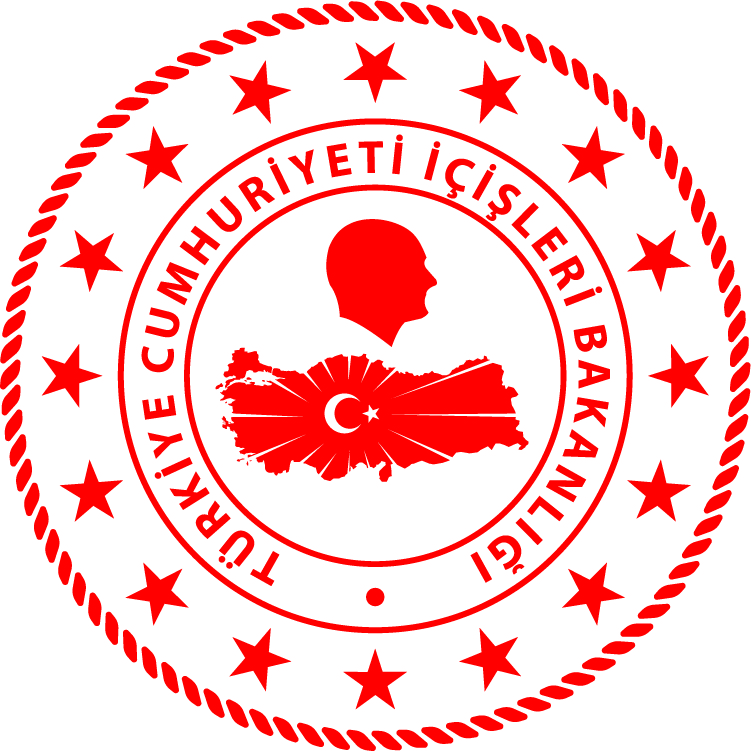 Karadeniz Bölgesi Ege Bölgesi Marmara BölgesiS.NUTARİHTESPİTUYGULANAN İDARİ PARA CEZASI MİKTARI (TL)CEZANIN KESİLDİĞİİL/İLÇE-MEVKİİAÇIKLAMA116 Ocak 2021Özel tekne ile ticari amaçlı su ürünleri avcılığı yapmak (2 işlem) 13.368GİRESUN/TireboluToplam 2 işleme 13.368 TL idari para cezası uygulanmıştırS.NUTARİHTESPİTUYGULANAN İDARİ PARA CEZASI MİKTARI (TL)CEZANIN KESİLDİĞİİL/İLÇE-MEVKİİAÇIKLAMA116 Ocak 2021Gerçek kişi avlanma ruhsat tezkeresi olmamak(2 işlem)8.728İZMİR/GüzelbahçeToplam2 işleme 8.728 TL idari para cezası uygulanmıştırS.NUTARİHTESPİTUYGULANAN İDARİ PARA CEZASI MİKTARI (TL)CEZANIN KESİLDİĞİİL/İLÇE-MEVKİİAÇIKLAMA115 Ocak 2021Patlayıcı madde ile su ürünleri avcılığı yapmak10.911ÇANAKKALE/GökçeadaToplam 6 işleme 69.790 TL idari para cezası uygulanmıştır215 Ocak 2021Gerçek kişi avlanma ruhsat tezkeresi olmamak4.324İSTANBUL/BakırköyToplam 6 işleme 69.790 TL idari para cezası uygulanmıştır315 Ocak 2021Yasak sahada trol ile avcılık (4 işlem)54.555İSTANBUL/BakırköyToplam 6 işleme 69.790 TL idari para cezası uygulanmıştır